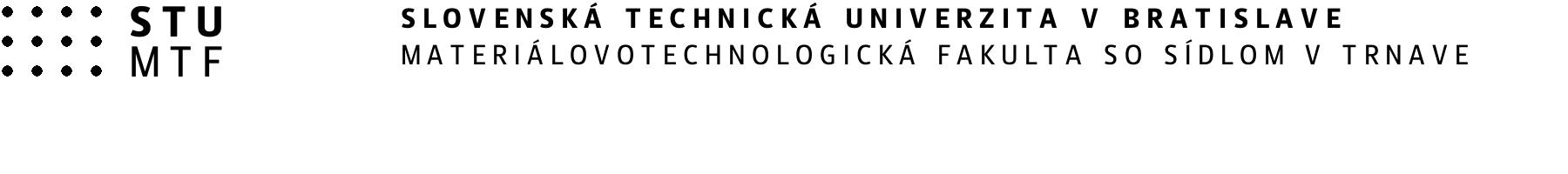 Ž I A D O S Ť   O   U B Y T O V A N I E  V ŠD M. UHRA  na ak. rok 2022/2023(platí pre študenta v dennej forme štúdia prezenčnou metódou)Priezvisko a meno žiadateľa: ....................................................................................................................................................Študijný program: ........................................................................................ Ročník: .................Dátum a miesto narodenia: ........................................................................................................Trvalé bydlisko ( ulica, PSČ, miesto ): .......................................................................................Trvalé bydlisko je vzdialené od miesta vysokej školy v km: .......................................................Stručné zdôvodnenie žiadosti:   .....................................................................................................................................................................................................................................................................................................................................................................................................................................................................................................................................................................................................................................................................................................................................................................................................................................................................V Trnave dňa:                                                                     Podpis:Pozn.: žiadosť bude riešená na zasadnutí komisie pre soc. veci študentov v septembri 2022Výsledky zasadnutia budú zverejnené v AIS